Anmeldung zu den Jungschar oder Ministranten-Gruppenstunden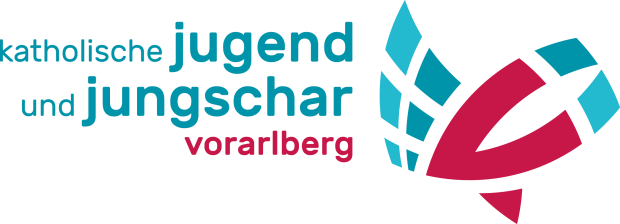 und Bestätigung der Mitgliedschaft des Vereins Katholische Jugend und JungscharDie Daten, die Sie in diesem Zusammenhang zur Verfügung stellen, werden ausschließlich im Zusammenhang mit den pfarrlichen Aktivitäten der Katholischen Jugend und Jungschar verwendet.Wir bitten Sie um Ihr Einverständnis zu nachfolgenden Punkten: Ich bin einverstanden, dass meine Tochter / mein Sohn im Zusammenhang mit Aktivitäten der Jungschar- oder Ministrant/innen Gruppe auf Fotos der Pfarre abgebildet werden darf. Diese Fotos dürfen - ebenso wie selbst mitgebrachte Bilder (z.B. für die Vorstellung der Gruppe) - mit Nennung des Vornamens für die Öffentlichkeitsarbeit der Pfarre verwendet werden (z.B. im Pfarrblatt, Schaukasten, auf der Homepage der Pfarre, in Räumlichkeiten der Pfarre, für die Weitergabe an Medien, …). Wir sichern dabei eine sorgfältige Auswahl der Bilder zu. Bitte ankreuzen:Einverstanden       nicht einverstanden Wir versenden gelegentlich per E-Mail Informationen, welche die Jungschargruppe/Ministrant/innen Gruppe betreffen, an die von Ihnen angegebene Adresse. Einverstanden       nicht einverstanden  Ich kann diese Zustimmung jederzeit widerrufen, wobei für die Durchführung des Widerrufs die Schriftform angeraten wird. ___________________			___________________________________  Ort und Datum                                 Unterschrift Erziehungsberechtigte/r					_________________________________					     Jugendliche/r über 14 Jahre								_______Familienname, Vorname des Kindes / Jugendlichen:Geburtsdatum:Erziehungsberechtigte/r:
Familienname, VornameAdresse:Kontaktdaten (Telefon, E-Mail):